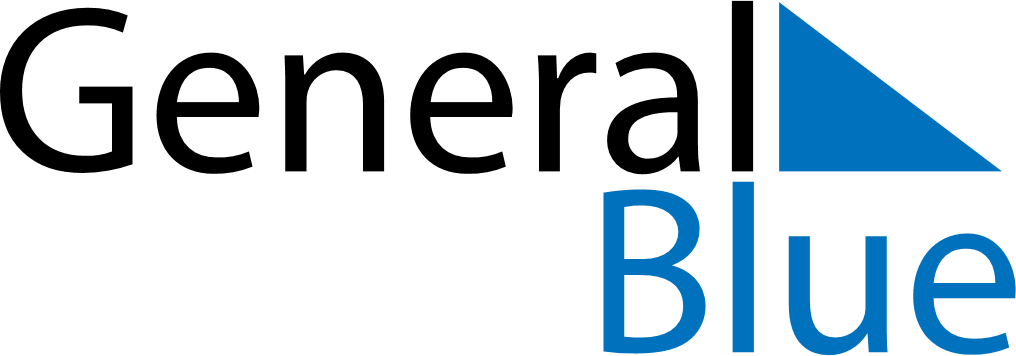 June 2024June 2024June 2024GibraltarGibraltarMONTUEWEDTHUFRISATSUN12345678910111213141516Father’s Day17181920212223Queen’s Birthday24252627282930